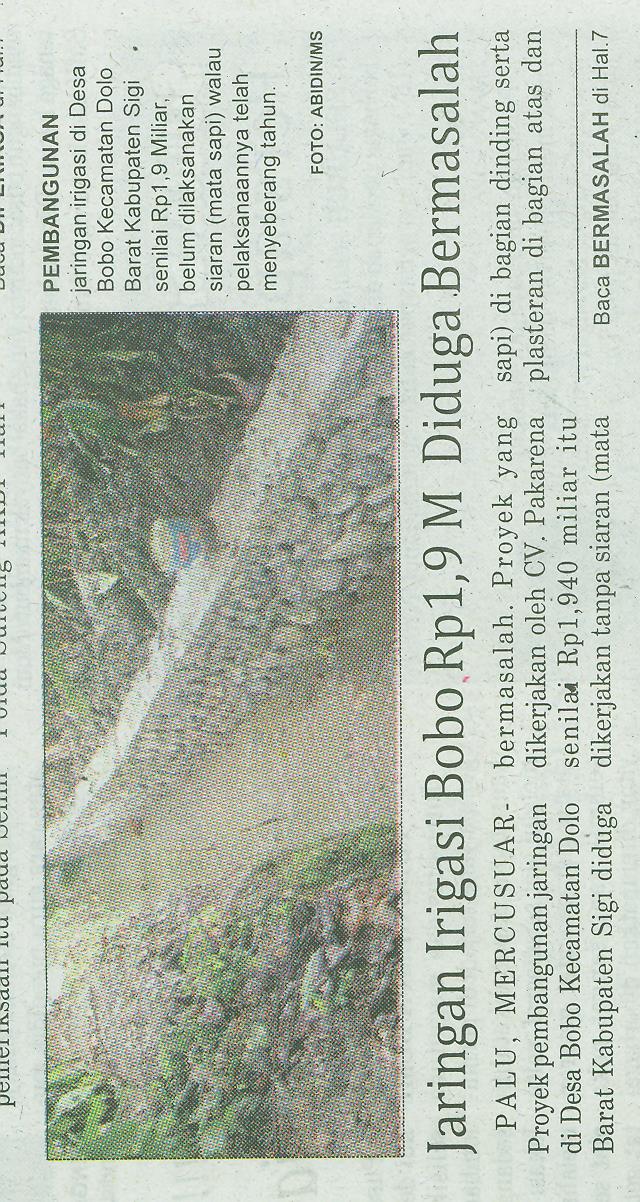 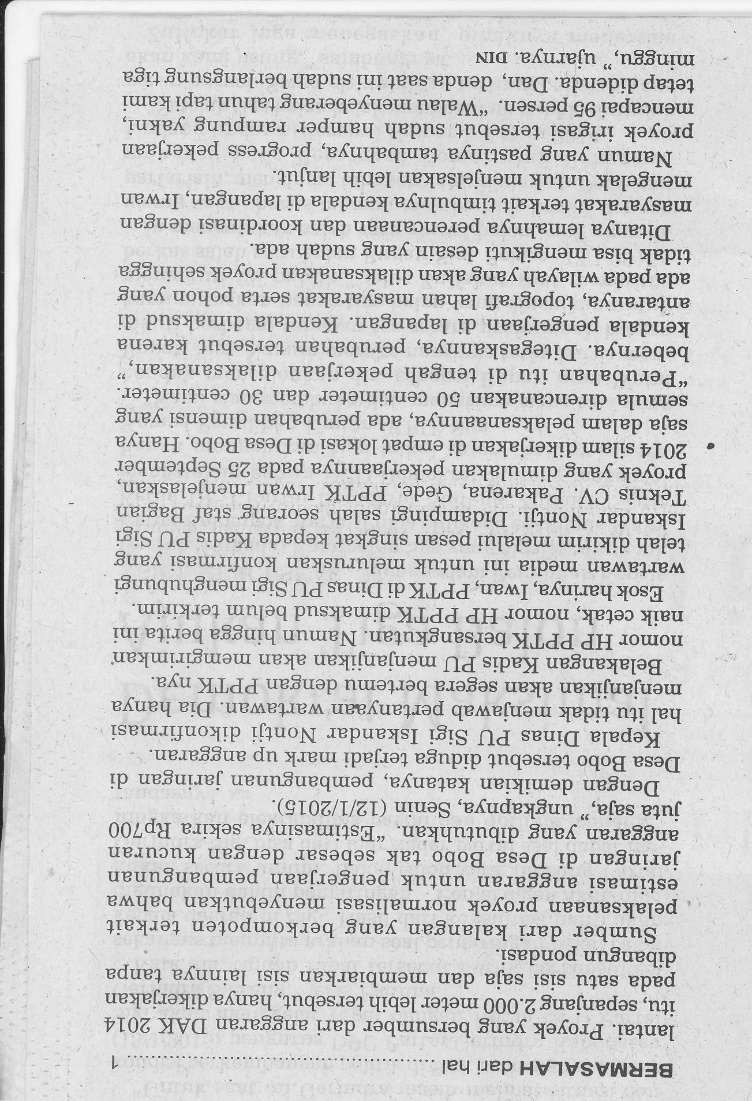 Harian    :MercusuarKasubaudSulteng IHari, tanggal:Selasa, 13 Januari 2014KasubaudSulteng IKeterangan:Jaringan irigasi Bobo Rp1,9 M diduga bermasalahKasubaudSulteng IEntitas:SigiKasubaudSulteng I